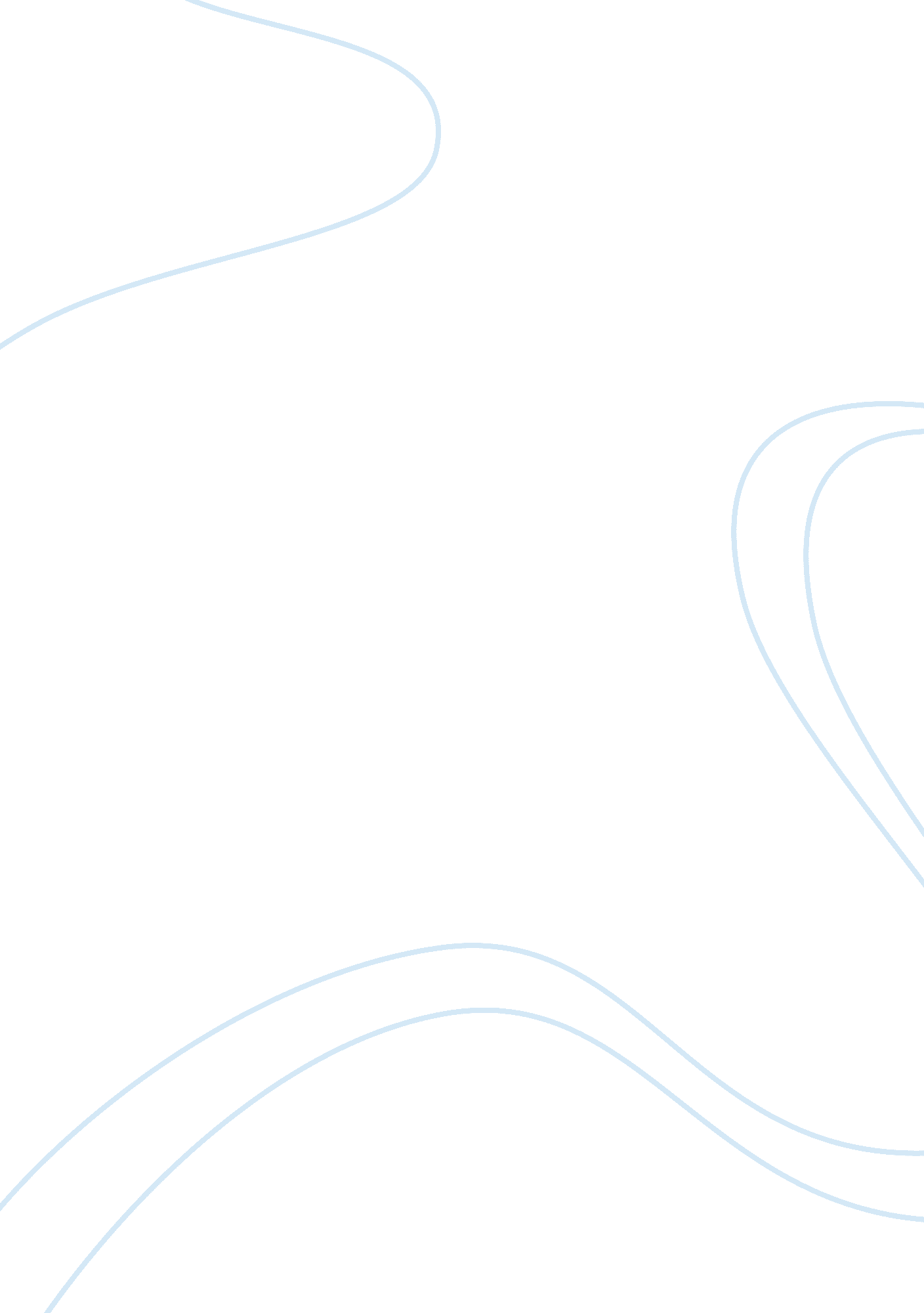 Awards for excellenceLinguistics, English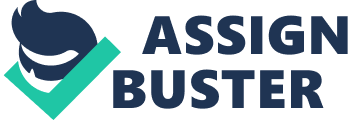 Satish Kumar. G Nov 15, 2005. Awards for Excellence! The EN department has done it again! Yes, this year too the Department of English has made it's presence felt. It is a record of sorts, to have bagged the prestigious awards more number of times, than any other department since their inception, 8 to be precise! What makes this department special Well, everything! Almost everything in this department is special. From the faculty to the student community which always believed in a coordinated effort for best results. Not long ago, Arthur, an EN student, had grabbed the first prize in the Writing Competition held in the university. This was just a sign of things to come. Expect more from us in the future because new talent gets discovered on a regular basis in our department. Coming to the teaching awards, Mr. Angel Garralda and Ms. Ming Cheung are both accomplished educators with a similar 'learning is a continuous, two-way process', view. They have a refreshingly new approach to teaching, 'a pro-active role for the student in the learning process.' The awards will only add responsibility and enhance their already popular teaching methods. These are given ONLY to people who have made outstanding contributions in their respective teaching disciplines over a period of time. The awards are a proof of the teaching efficiency levels at the EN department. As more and more students from all over the world, show keen interest, to be a part of our culture, we'd expect the students to be ready for an environment that provides both fun and serious learning simultaneously. The range of courses offered by the department caters to all the needs across all walks of life. This is the most exciting part of this unique community. Going by the consistent performances by the EN department (we pride in representing ourselves, professors and students, as a single entity), we are not too far from being recognized as one of the most creative and talented people in the entire country! A formal chat with any of our people will give you an idea of the enthusiasm levels that one associates with an EN member. 
For now though, it is time for celebrating the success of our new achievers. It will be a very short time before we see more such achievements that have made this department proud! 